Asynchronous Learning for Grade 6-8 French ImmersionWeek of December 7, 2020Les histoires But d’apprentissage: Je regarde une vidéo et je démontre ma compréhension de plusieurs façons. J’utilise des stratégies d’écoute.But d’apprentissage: Je regarde une vidéo et je démontre ma compréhension de plusieurs façons. J’utilise des stratégies d’écoute.Instructions: Avant de regarderAimes-tu lire? Pourquoi ou pourquoi pas? Comment est-ce que la lecture t’aide dans ta vie?Regarde la vidéo La fille qui détestait les livres sur le site d’ONF. Instructions: Avant de regarderAimes-tu lire? Pourquoi ou pourquoi pas? Comment est-ce que la lecture t’aide dans ta vie?Regarde la vidéo La fille qui détestait les livres sur le site d’ONF. Fais un résumé de la vidéo. Tu peux choisir le format - par exemple, tu peux: faire une présentation/une vidéo enregistréeécrire des paragraphesfaire une représentation artistique avec des étiquettes pour la description.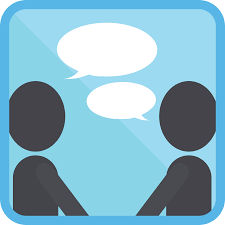 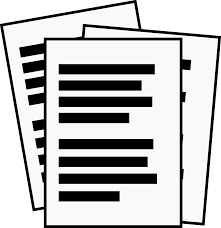 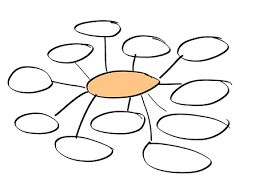 Quelle est l’idée principale de la vidéo (la leçon)? Comment le sais-tu? Es-tu d’accord?Cette vidéo est un conte narratif. Comment le sais-tu?Au début, Meena et ses parents ne sont pas d’accord sur l'importance de la lecture. Pense à ta propre vie et tes relations avec les membres de ta famille. Quand est-ce que vous n’êtes pas d’accord? Quand est-ce que vous vous disputez? Comment résolvez-vous les conflits de façon respectueuse? Écris un journal ou un tableau pour t’aider à réfléchir.On lit et on regarde les vidéos pour plusieurs raisons. Par exemple, on peut apprendre, s’amuser, et se relaxer. On peut communiquer avec les autres. En lisant et en regardant des vidéos, on apprend des autres cultures, des nouveaux sujets et des nouveaux genres.Visite la Bibliothèque virtuelle du TDSB. Tu dois te connecter avec ton compte TDSB. Explore les boutons en haut de la page pour voir ce qui est disponible en français. Choisis une vidéo ou un texte qui t’intéresse. Lis le texte/regarde la vidéo. Qu’est-ce que tu as appris?Pourquoi est-ce que c’est important de lire? Comment est-ce que la lecture nous aide?Crée une publicité pour promouvoir la lecture et encourager les jeunes de la 6e à la 8e année à lire tous les jours. Tu veux convaincre ton public des bienfaits de la lecture! Tu peux choisir le format de ta publicité (ex. une annonce dans le journal, une publicité sur un site web, une vidéo sur une plateforme de média social, une affiche, etc). Inclus un message qui est facile à comprendre, des images, des couleurs différentes et d’autres éléments intéressants selon le format que tu choisis.